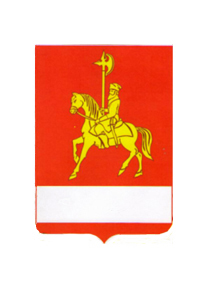 КРАСНОЯРСКИЙ КРАЙКАРАТУЗСКИЙ РАЙОНИЗБИРАТЕЛЬНАЯ КОМИССИЯ МУНИЦИПАЛЬНОГО ОБРАЗОВАНИЯ «КАРАТУЗСКИЙ РАЙОН»РЕШЕНИЕ14.08.2015 г.														                         № 89Об утверждении графика опубликования агитационных материалов в районной газете «Знамя труда»В соответствии статьей 39 Закона Красноярского края от 02.10.2003 № 8-1411 «О выборах в органы местного самоуправления в Красноярском крае» избирательная комиссия муниципального образования «Каратузский район» РЕШИЛА:Утвердить график опубликования агитационных материалов в районной газете «Знамя труда» на безвозмездной основе при проведении выборов депутатов Каратузского районного Совета депутатов пятого созыва (прилагается).Настоящее решение опубликовать в периодическом печатном издании «Вести Муниципального образования «Каратузский район» и на официальном сайте администрации Каратузского района http://www.karatuzraion.ru/. Председатель избирательной комиссии муниципального образования «Каратузский район» 							Т.В. КирпичниковаСекретарь избирательной комиссии муниципального образования «Каратузский район» 							А.В. ДермерУТВЕРЖДЕНрешением избирательной комиссии муниципального образования «Каратузский район»от 14.08.2015 года  № 89График опубликования агитационных материалов в районной газете «Знамя труда» на безвозмездной основе 
при проведении выборов депутатов Каратузского районного Совета депутатов пятого созыва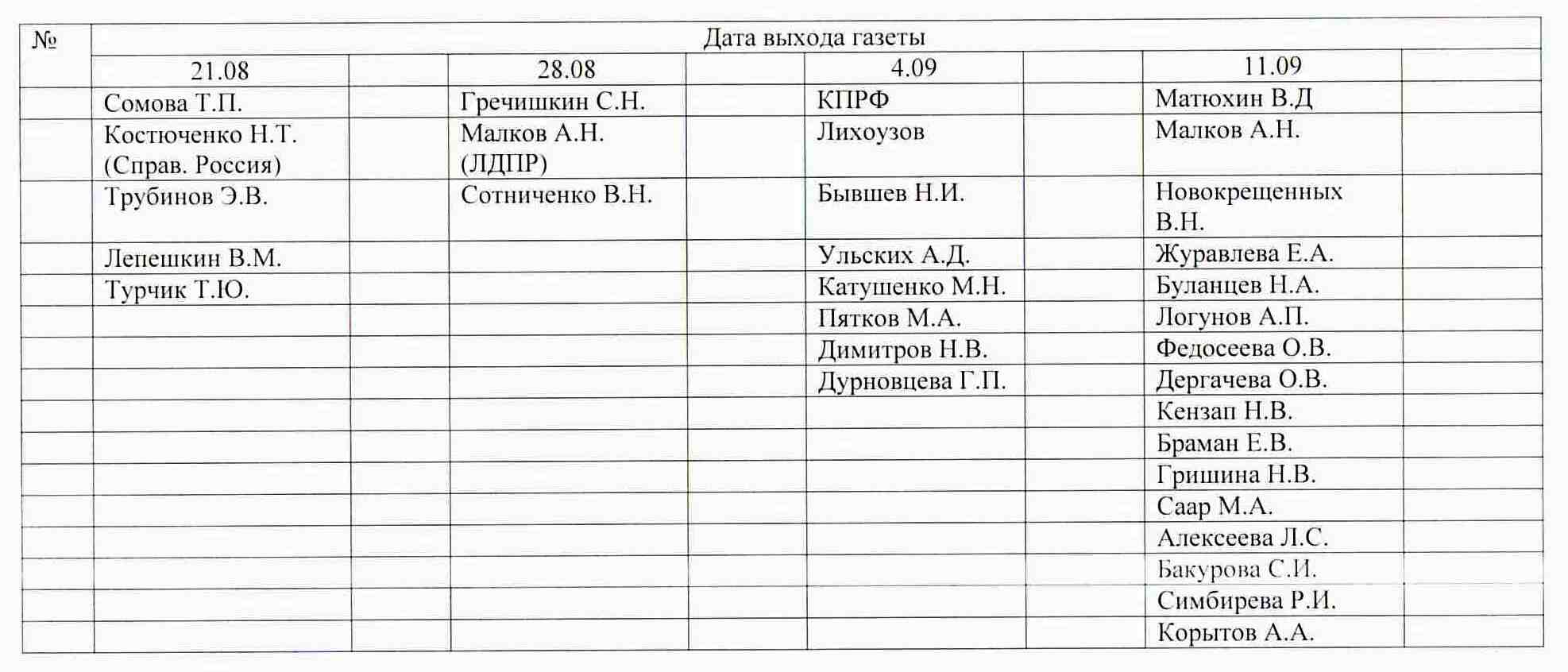 КРАСНОЯРСКИЙ КРАЙКАРАТУЗСКИЙ РАЙОНИЗБИРАТЕЛЬНАЯ КОМИССИЯ МУНИЦИПАЛЬНОГО ОБРАЗОВАНИЯ «КАРАТУЗСКИЙ РАЙОН»РЕШЕНИЕ16.08.2015 г.														                          № 90                            Об  объеме сведений о доходах и об имуществе кандидатов, направляемом в средства массовой информации при проведении выборов депутатов Каратузского районного Совета депутатов пятого созываВ соответствии со статьями 33, 45 Федерального закона от 12.06.2002 № 67-ФЗ «Об основных гарантиях избирательных прав и права на участие в референдуме граждан Российской Федерации» и статьями 24,32 Закона Красноярского края от 02.10.2003 № 8-1411 «О выборах в органы местного самоуправления в Красноярском крае» избирательная комиссия муниципального образования «Каратузский район» РЕШИЛА:1. Установить объем сведений о доходах и об имуществе,  направляемый в средства массовой информации при проведении выборов депутатов Каратузского районного Совета депутатов пятого созыва, согласно приложению.  2. Направить настоящее решение в участковые избирательные комиссии.3. Настоящее решение опубликовать в периодическом печатном издании «Вести Муниципального образования «Каратузский район» и на официальном сайте администрации Каратузского района http://www.karatuzraion.ru/. Председатель избирательной комиссии муниципального образования «Каратузский район» 							Т.В. КирпичниковаСекретарь избирательной комиссии муниципального образования «Каратузский район» 							А.В. ДермерОБЪЕМ СВЕДЕНИЙ о доходах и об имуществе кандидатов, направляемый в средства массовой информации при проведении выборов депутатов Каратузского районного Совета депутатов пятого созываКРАСНОЯРСКИЙ КРАЙКАРАТУЗСКИЙ РАЙОНИЗБИРАТЕЛЬНАЯ КОМИССИЯ МУНИЦИПАЛЬНОГО ОБРАЗОВАНИЯ «КАРАТУЗСКИЙ РАЙОН»РЕШЕНИЕ16.08.2015 г.														                           № 91Об  объеме сведений о доходах и об имуществе зарегистрированных кандидатов, размещаемом участковой избирательной комиссией на информационном стенде при проведении выборов депутатов Каратузского районного Совета депутатов пятого созыва В соответствии со статьей  61 Федерального закона от 12.06.2002 № 67-ФЗ «Об основных гарантиях избирательных прав и права на участие в референдуме граждан Российской Федерации» и статьей 46 Закона Красноярского края от 02.10.2003 № 8-1411 «О выборах в органы местного самоуправления в Красноярском крае» избирательная комиссия муниципального образования «Каратузский район» РЕШИЛА:1. Установить объем сведений о доходах и об имуществе зарегистрированных кандидатов, размещаемый участковой избирательной комиссией на информационном стенде при проведении выборов депутатов Каратузского районного Совета депутатов пятого созыва, согласно приложению.  2. Направить настоящее решение в участковые избирательные комиссии.3. Настоящее решение опубликовать в периодическом печатном издании «Вести Муниципального образования «Каратузский район» и на официальном сайте администрации Каратузского района http://www.karatuzraion.ru/.			Председатель избирательной комиссии муниципального образования «Каратузский район» 							Т.В. КирпичниковаСекретарь избирательной комиссии муниципального образования «Каратузский район» 							А.В. ДермерОБЪЕМ СВЕДЕНИЙ о доходах и об имуществе зарегистрированных кандидатов, размещаемый участковой избирательной комиссией на информационном стенде при проведении выборов депутатов Каратузского районного Совета депутатов пятого созываКРАСНОЯРСКИЙ КРАЙКАРАТУЗСКИЙ РАЙОНИЗБИРАТЕЛЬНАЯ КОМИССИЯ МУНИЦИПАЛЬНОГО ОБРАЗОВАНИЯ «КАРАТУЗСКИЙ РАЙОН»РЕШЕНИЕ16.08.2015 г.														                         № 93Об объеме биографических данных зарегистрированных кандидатов, размещаемом участковой избирательной комиссией на информационном стенде при проведении выборов депутатов Каратузского районного Совета депутатов пятого созываВ соответствии со статьей 61 Федерального закона от 12.06.2002 года №67-ФЗ «Об основных гарантиях избирательных прав и права на участие в референдуме граждан Российской Федерации», статьей 46 Закона Красноярского края от 02.10.2003 № 8-1411 «О выборах в органы местного самоуправления в Красноярском крае» избирательная комиссия муниципального образования «Каратузский район» РЕШИЛА:Утвердить объем биографических данных зарегистрированных кандидатов, размещаемый участковой избирательной комиссией на информационном стенде при проведении выборов депутатов Каратузского районного Совета депутатов пятого созыва (прилагается).Направить копию настоящего решения в участковые избирательные комиссии.Настоящее решение опубликовать в периодическом печатном издании «Вести Муниципального образования «Каратузский район» и на официальном сайте администрации Каратузского района http://www.karatuzraion.ru/. Председатель избирательной комиссии муниципального образования «Каратузский район» 							Т.В. КирпичниковаСекретарь избирательной комиссии муниципального образования «Каратузский район» 							А.В. ДермерОб объеме биографических данных зарегистрированных кандидатов, размещаемом участковой избирательной комиссией на информационном стенде при проведении выборов депутатов Каратузского районного Совета депутатов пятого созываВ помещении для голосования либо непосредственно перед ним участковая избирательная комиссия оборудует информационный стенд, на котором размещает следующий объем биографических данных обо всех зарегистрированных кандидатах, в том числе включенных в списки кандидатов,   внесенных в избирательный бюллетень:фамилия, имя и отчество;год рождения;образование; наименование субъекта Российской Федерации, района, города, иного населенного пункта, где находится место жительства кандидата;основное место работы или службы, занимаемая должность (в случае отсутствия основного места работы или службы - род занятий).  если кандидат является депутатом и осуществляет свои полномочия на непостоянной основе, - сведения об этом с указанием наименования соответствующего представительного органа; если кандидат, список кандидатов  выдвинуты избирательным объединением - слова «выдвинут избирательным объединением» с указанием наименования этого избирательного объединения;если кандидат сам выдвинул свою кандидатуру - слово «самовыдвижение»;если в заявлении о согласии баллотироваться кандидат указал принадлежность к политической партии, иному общественному объединению, - краткое наименование политической партии, иного общественного объединения и статус кандидата в этой политической партии, ином общественном объединении;если кандидат, выдвинутый избирательным объединением по одномандатному (многомандатному) избирательному округу, включен также в состав зарегистрированного списка кандидатов, - сведения о том, что он включен в состав списка кандидатов.в случае наличия у зарегистрированного кандидата, в том числе включенного в список кандидатов, судимости в материалах, размещаемых на информационном стенде, указываются  сведения о судимости кандидата, а если судимость снята или погашена, - также сведения о дате снятия или погашения судимости.КРАСНОЯРСКИЙ КРАЙКАРАТУЗСКИЙ РАЙОНОКРУЖНАЯ ИЗБИРАТЕЛЬНАЯ КОМИССИЯ ПО ВЫБОРАМ ДЕПУТАТОВ КАРАТУЗСКОГО РАЙОННОГО СОВЕТА ДЕПУТАТОВ ПЯТОГО СОЗЫВАРЕШЕНИЕ16.08.2015 г.                 					                             с. Каратузское                						                            № 94О внесений изменений в решение окружной избирательной комиссии по выборам депутатов Каратузского районного Совета депутатов пятого созыва от 05.08.2015 года 
№ 67/8 «О регистрации кандидата в депутаты Каратузского районного Совета депутатов по одномандатному избирательному округу № 2, выдвинутого в порядке самовыдвижения»В  связи с обнаружением ошибки   в решении избирательной комиссии муниципального образования «Каратузский район» от 05.08.2015 года № 67/8 «О регистрации кандидата в депутаты Каратузского районного Совета депутатов по одномандатному избирательному округу № 2, выдвинутого в порядке самовыдвижения», окружная избирательная комиссия по выборам депутатов Каратузского районного Совета депутатов пятого созыва, РЕШИЛА:Пункт 1.  решения окружной избирательной комиссии по выборам депутатов Каратузского районного Совета депутатов пятого созыва от 05.08.2015 года № 67/8 «О регистрации кандидата в депутаты Каратузского районного Совета депутатов по одномандатному избирательному округу № 2, выдвинутого в порядке самовыдвижения» изложить в следующей редакции: зарегистрировать Лихоузова Олега Владимировича, дата рождения 18 января 1975 года, место работы, занимаемая должность: ГП КК «Каратузское ДРСУ», заместитель директора, место жительства: Красноярский край, Курагинский район, п. Курагино, ул. Мелиораторов, д.23, кв.1, выдвинутого в порядке самовыдвижения, кандидатом в депутаты Каратузского районного Совета депутатов по одномандатному избирательному округу № 2 «05» августа 2015 года в 16 часов 40 минут. Пункт 1 решения окружной избирательной комиссии по выборам депутатов Каратузского районного Совета депутатов пятого созыва от 05.08.2015 года № 67/8 «О регистрации кандидата в депутаты Каратузского районного Совета депутатов по одномандатному избирательному округу № 2, выдвинутого в порядке самовыдвижения» считать утратившим силу.Настоящее решение опубликовать в периодическом печатном издании «Вести Муниципального образования «Каратузский район» и на официальном сайте администрации Каратузского района: http://www.karatuzraion.ru/.Председатель окружнойизбирательной комиссии							Т.В. КирпичниковаСекретарь окружной избирательной комиссии							А.В. ДермерПриложение к решению избирательной комиссии муниципального образования«Каратузский район» от  16.08.2015 года № 90(номер избирательного округа или наименование избирательного объединения)№ 
п/пФамилия, имя и отчествоИсточник выплаты дохода,  сумма (руб.)ИмуществоИмуществоИмуществоИмуществоИмуществоИмуществоИмуществоДенежные средства, находящиеся на счетах в банках  (количество банковских счетов, общая сумма остатков на них) (руб.)   Акции и иное участие в  коммерческих организациях   (наименование и организационно-правовая   форма организации), доля участия (%), количество акцийИные ценные бумаги (вид, ценной бумаги, лицо, выпустившее ценную бумагу,   общая стоимость) (руб.)№ 
п/пФамилия, имя и отчествоИсточник выплаты дохода,  сумма (руб.)Недвижимое имуществоНедвижимое имуществоНедвижимое имуществоНедвижимое имуществоНедвижимое имуществоНедвижимое имуществоТранс-портные средства (вид,
марка, модель, год выпуска) каждогоДенежные средства, находящиеся на счетах в банках  (количество банковских счетов, общая сумма остатков на них) (руб.)   Акции и иное участие в  коммерческих организациях   (наименование и организационно-правовая   форма организации), доля участия (%), количество акцийИные ценные бумаги (вид, ценной бумаги, лицо, выпустившее ценную бумагу,   общая стоимость) (руб.)№ 
п/пФамилия, имя и отчествоИсточник выплаты дохода,  сумма (руб.)Земельные участки,  общая площадь
(кв. м) каждогоЖилые дома, общая площадь (кв. м) каждогоКвартиры, общая  площадь (кв. м) каждойДачи, общая площадь  (кв. м) каждойГаражи, общая площадь (кв. м) каждого Иное                    недвижимое имущество,  общая площадь (кв. м) каждогоТранс-портные средства (вид,
марка, модель, год выпуска) каждогоДенежные средства, находящиеся на счетах в банках  (количество банковских счетов, общая сумма остатков на них) (руб.)   Акции и иное участие в  коммерческих организациях   (наименование и организационно-правовая   форма организации), доля участия (%), количество акцийИные ценные бумаги (вид, ценной бумаги, лицо, выпустившее ценную бумагу,   общая стоимость) (руб.)12345678910111213Приложение к решению избирательной комиссии муниципального образования«Каратузский район» от  16.08.2015 года № 91(номер избирательного округа или наименование избирательного объединения)№ 
п/пФамилия, имя и отчествоИсточник выплаты дохода,  сумма (руб.)ИмуществоИмуществоИмуществоИмуществоИмуществоИмуществоИмуществоДенежные средства, находящиеся на счетах в банках  (количество банковских счетов, общая сумма остатков на них) (руб.)   Акции и иное участие в  коммерческих организациях   (наименование и организационно-правовая   форма организации), доля участия (%), количество акцийИные ценные бумаги (вид, ценной бумаги, лицо, выпустившее ценную бумагу,   общая стоимость) (руб.)№ 
п/пФамилия, имя и отчествоИсточник выплаты дохода,  сумма (руб.)Недвижимое имуществоНедвижимое имуществоНедвижимое имуществоНедвижимое имуществоНедвижимое имуществоНедвижимое имуществоТранс-портные средства (вид,
марка, модель, год выпуска) каждогоДенежные средства, находящиеся на счетах в банках  (количество банковских счетов, общая сумма остатков на них) (руб.)   Акции и иное участие в  коммерческих организациях   (наименование и организационно-правовая   форма организации), доля участия (%), количество акцийИные ценные бумаги (вид, ценной бумаги, лицо, выпустившее ценную бумагу,   общая стоимость) (руб.)№ 
п/пФамилия, имя и отчествоИсточник выплаты дохода,  сумма (руб.)Земельные участки,  общая площадь
(кв. м) каждогоЖилые дома, общая площадь (кв. м) каждогоКвартиры, общая  площадь (кв. м) каждойДачи, общая площадь  (кв. м) каждойГаражи, общая площадь (кв. м) каждого Иное                    недвижимое имущество,  общая площадь (кв. м) каждогоТранс-портные средства (вид,
марка, модель, год выпуска) каждогоДенежные средства, находящиеся на счетах в банках  (количество банковских счетов, общая сумма остатков на них) (руб.)   Акции и иное участие в  коммерческих организациях   (наименование и организационно-правовая   форма организации), доля участия (%), количество акцийИные ценные бумаги (вид, ценной бумаги, лицо, выпустившее ценную бумагу,   общая стоимость) (руб.)12345678910111213                 УТВЕРЖДЕНрешением избирательной комиссии муниципального образования «Каратузский район»от 16.08.2015 года  № 93